桃園市立經國國中管樂團  112學年度招生簡介111學年度桃園市學生音樂比賽榮獲特優代表桃園市參加全國學生音樂比賽榮獲優等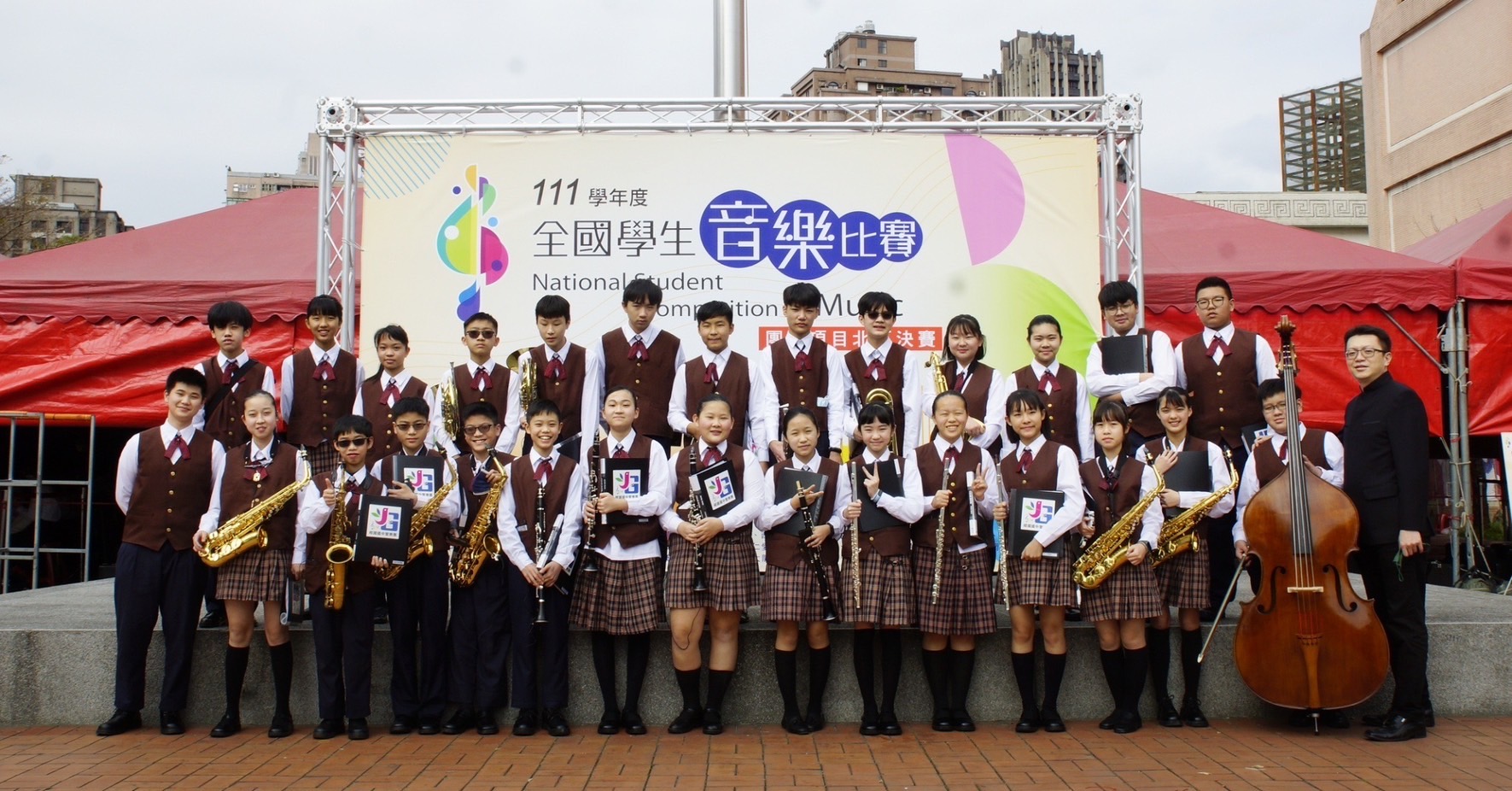 本校音樂社團蓬勃發展，學校重視樂團發展固定於寒暑假期間辦理集訓及管樂校際交流，並於期末舉辦管樂團成果發表會。培養學生擁有音樂專長，增進音樂欣賞與演奏能力，讓孩子在國中三年有音樂相伴，團隊相隨。樂團簡介：經國管樂社成立於105學年度，迄今已邁入第6年，並於108年正式成立經國管樂團，111年起由現任指揮黃任賢老師指導，在校園活動中可處處看到樂團表演活動的身影。團練時間：學期中團練時間如下：如需補習請盡量與團練時間錯開。	 		[星期六] 13：00 - 16：00合奏練習、16：00 - 17：30分部練習。			[星期三] 隔週聯課活動時間。    		寒、暑訓及賽前採集訓方式，時間及課程另外安排。師    資：指揮黃任賢老師與7位優秀樂團分部老師(長笛、豎笛、SAX、小號、法            國號、低音銅管、打擊等，所有師資皆為國內外畢業音樂演奏碩博士)。演出機會：每學年音樂比賽、音樂成果發表會、校際交流學習與舉辦音樂會活動等，凡是樂團一份子，皆有舞台可展現。費    用：每學期約8000元 (2000/月)，實際費用依人數而定 (寒、暑假、賽前集訓另          計)。公用樂器：若本身無樂器，本校備有樂器租借 (需負擔一學年租借保養費用1000元)。甄選時間：6/18 (日) 上午10點，地點：本校5F管樂教室。(大型樂器、打擊樂器可由校方提供)測驗內容：任選一首3分鐘內的樂器自選曲，不需背譜 (現場提供譜架) 。評分標準：1、音樂表現（50%）：樂器演奏技巧及音樂詮釋。		   2、面試（50%）：依當天指揮老師問談內容為主。放榜時間：6/19 (一) 下午15點，公告於經國國中校園網頁，不另行通知。 暑訓時間：配合學校暑輔期間：          第一階段：自7/17起至8/2各週三 13：00–17：30          第二階段：8/9–8/11 下午13：00–17：30報名時間：自即日起至112年 6月 16日 (五) 止，報名方式如下：1. 傳真報名：請先致電本校03-357-2699*310後將報名表格傳真至03-357-2705。 2. 郵寄報名：請將報名表寄至桃園市桃園區經國路276號 經國國中學務處管樂團             (信封上請註名新生入團報名) 。	3. 電子郵件報名：將報名表填妥後Email至ta151@mail.jgjhs.tyc.edu.tw4. 報名後，請致電本校以確認是否收到。5. 現場報名：請將報名表格繳交至本校學務處管樂團 (08：00 – 16：00)。聯絡方式：經國國中學務處(03)357-2699分機310樂團行政劉伊庭老師。*欲就讀本校之新生，戶籍需在本校學區內，若有問題請洽本校註冊組(03)357-2699分機212